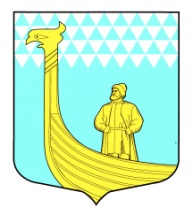 АДМИНИСТРАЦИЯМУНИЦИПАЛЬНОГО ОБРАЗОВАНИЯВЫНДИНООСТРОВСКОЕ СЕЛЬСКОЕ ПОСЕЛЕНИЕВолховский муниципальный район Ленинградская областьдеревня Вындин Островул. Школьная, д. 1 а П  О  С  Т  А  Н  О  В  Л  Е  Н  И  Е от    «15»  июня  2015  года                     №  110Об утверждении комплексного плана подготовки объектов жилищно-коммунального хозяйства на территории муниципального образования Вындиноостровское сельское поселение к новому отопительному сезону 2015-2016 годаВ соответствии с федеральными законами от 6 октября 2003 года № 131-ФЗ «Об общих принципах организации местного самоуправления в Российской Федерации в целях проведения профилактических и ремонтных работ на объектах жилищно-коммунального хозяйства на территории муниципального образования Вындиноостровское сельское поселение по подготовке к новому отопительному сезону 2015-2016 годов  администрация муниципального образования Вындиноостровское сельское поселение п о с т а н о в л я е т:1.Утвердить комплексный план подготовки объектов жилищно-коммунального хозяйства на территории муниципального образования Вындиноостровское сельское поселение к новому отопительному сезону 2015-2016 года на территории МО Вындиноостровское сельское поселение, согласно приложению 1.2. Провести 30.06.2015 года заседание межведомственной комиссии по подготовке объектов ЖКХ к новому отопительному сезону 2015-2016 годов  с участием представителей организаций: ООО «ЛОТС», МУП «Волховский водоканал», ООО «Жилищник», руководителей учреждений, представителей МКД.3. Специалисту администрации МО Вындиноостровское сельское поселение  по ЖКХ и благоустройству согласовать план подготовки объектов жилищно-коммунального хозяйства на территории муниципального образования Вындиноостровское сельское поселение к новому отопительному сезону на территории МО Вындиноостровское сельское поселение с руководителем обслуживающей организации ОАО «Волховский ЖКК».4. Контроль за исполнением данного постановления оставляю за собой.Глава администрации                               М.ТимофееваСогласовано:              Согласовано:                                 Утверждаю:Директор МУП           Ген. Директор                     Глава администрации«Волховский водоканал»                  ООО «ЛОТС»                   МО Вындиноостровское СП                  __________________        ____________________               ______________________             (подпись)                                       (подпись)                                                           (подпись)План подготовке объектов жилищно – коммунального хозяйствак отопительному сезону 2015-2016 годов № п/пНаименование выполняемых работСтоимостьРабот(тыс.руб.)источник финансированиясроки исполненияинженерные сетиинженерные сетиинженерные сетиинженерные сетиинженерные сети1.Химическая промывка,  и гидравлическое испытание котлоагрегатов № 2,350 ООО «ЛОТС» 12.05.2015 г.26.07.2015 г.2.Замена оборудованиянеисправной  установки хим. очистки350Специализированнаяорганизациядо 15 июля3.Монтаж внутренней системы отопления50ООО «ЛОТС»до 30 мая4.Замена запорной арматуры на емкости для хранения хол. воды40ООО «ЛОТС»до 30 июля5.Монтаж взрывных клапанов на газоходах котельной20ООО «ЛОТС»до 30 июля6.Испытания тепловых сетей на максимальную температуры20ООО «ЛОТС»до 20 июля7.Промывка и продувка тепловой сети20ООО «ЛОТС»до 20 июля8.Замена аварийного участка тепловой сети на здание администрации МО «ВСП»150ООО «ЛОТС»до 20 июля9.Замена участка теплотрассы по ул. Школьная, р-н бани (Ø =57)1000ООО «ЛОТС»до 01 сентябрягазовая котельнаягазовая котельнаягазовая котельнаягазовая котельнаягазовая котельная1.Замена трубопроводов конвективной части котла № 1450ООО «ЛОТС»до 25  мая2.Замена запорной арматуры на внутреннем пожарном  водопроводе30ООО «ЛОТС» до 30 июля3. Косметический ремонт бытовых и производственных помещений 50ООО «ЛОТС»до 30 мая4.Ремонт сетевого насосного агрегата № 1,2,3 с заменой подшипника насоса и приводного электродвигателя, сальниковых втулок90Средства ООО «ЛОТС»до 30 июля5.Ремонт подпиточного насосного агрегата № 2 (к45/30)30Средства ООО «ЛОТС»до 20 мая6.Промывка и продувка котлов20Средства ООО «ЛОТС»до 20 июля7.Обследование дымовой трубы,гидравлические испытаний тепловой сети 150Средства ООО «ЛОТС»до 21 июля8.ТР вводного электрощита с заменой трансформаторов тока 200/5 -3 шт.50Средства ООО «ЛОТС»до 20 мая9.ТР пусковой аппаратуры сетевых насосов № 1,2 160А150Средства ООО «ЛОТС»до 20 мая10.Госповерка приборов КИПа котельной30Средства ООО «ЛОТС»до 20 сентября11.Замена показывающих манометров газового счетчика10Средства ООО «ЛОТС»до 15 июля12.Госповерка газоанализатора1 шт.Средства ООО «ЛОТС»до 1 сентября13.Текущий ремонт пусковой аппаратуры подпиточных насосов № 1,2 25А5Средства ООО «ЛОТС»до 20 мая14.Ремонт узла учета газа с восстановлением работоспособности корректора ЕК -260 и модемной связи250Средства ООО «ЛОТС»до 15 июля15.ТР пусковой аппаратуры сетевого насоса № 3 80А5Средства ООО «ЛОТС»до 20 июля     до 20 июля     КОСКОСКОСКОСКОС1.Заделка отдельных мест утечек с постановкой ремонтных муфт, хомутов, обжимных фланцев на хоз-бытовых сетях Ду=100-150мм30,0МУП «Волховский водоканал»В течение года2.Очистка колодцев от грязи2,6МУП «Волховский водоканал»В течение года3.Промывка хоз-бытовых коллекторов и сетей Ду=100-150мм925,55МУП «Волховский водоканал»В течение года4.Ремонт отдельных мест штукатурки колодцев40,0МУП «Волховский водоканал»В течение года5.замена болтов, регулировка работающих вантузов на коллекторе хоз-бытовой канализации5,0МУП «Волховский водоканал»В течение года6.Косметический ремонт здания КОС20,0МУП «Волховский водоканал»В течение года7.Разморозка трубопроводов Ду=150мм7,5МУП «Волховский водоканал»В течение года8.Ревизия воздуходувок №1,2,315,0МУП «Волховский водоканал»В течение года9.Чистка приемных отделений канализационных насосных станций перекачки хоз-бытовых сточных вод5,0МУП «Волховский водоканал»В течение годаВОСВОСВОСВОСВОС1.Разморозка водопровода Ду=100мм, L=10м6МУП «Волховский водоканал»В течение года2.Ремонт внутренних водопроводных сетей ВОС Ду=50мм100МУП «Волховский водоканал»В течение года3.набивка сальников, подтяжка фланцевых гаек, смена болтов, прокладок на задвижках водопроводных сетей Ду=100-60,7МУП «Волховский водоканал»В течение года4.ремонт на месте неисправных колонок с проверкой  работы эжектора и других частей колонки, окраска корпуса12,5МУП «Волховский водоканал»В течение года5.ремонт отдельных поврежденных мест на  водопроводных сетях (ввода)70,0МУП «Волховский водоканал»В течение года6.чистка, промывка, дезинфекция резервуаров и трубопроводов, ремонт оборудования и арматуры ВОС200,0МУП «Волховский водоканал»В течение года7.мелкий ремонт задвижек на ВОС18,0МУП «Волховский водоканал»В течение года8.косметический ремонт здания ВОС120,0МУП «Волховский водоканал»В течение годажилфонджилфонджилфонджилфонд1.Ремонт кровли  д.7ул. Центральнаясредства ООО «Жилищник»до 15  сентября2.Опрессовка внутренней системы отопления и системы ГАС в жилых домах14 объектовсредства ООО «Жилищник»до 15  сентября3.Частичный ремонт  лотковой кровли, д.12, ул. Центральная472,3средства ООО «Жилищник»до 15  сентября4.Капитальный ремонт системы отопления д. № 1Ул. Центральная 431,7Региональный оператордо 01 декабря5.Капитальный ремонт системы ГВС д. № 1Ул. Центральная 314,5Региональный оператордо 01 декабря6.Капитальный ремонт системы  ХВС д. № 1Ул. Центральная 122,8Региональный оператордо 01 декабря7.Капитальный ремонт фасада Д. № 1 ул. Центральная287,3Региональный оператордо 01 декабря8.Капитальный ремонт кровли д. 1Ул. Центральная479,3Региональный оператордо 01 декабря9.Капитальный ремонт системы ГВС д. № 2Ул. Центральная 298,0 185-ФЗдо 01 декабря10.Капитальный ремонт системы  ХВС д. № 2Ул. Центральная. ПУ -ХВС 128,2185-ФЗдо 01 декабря11.Капитальный ремонт системы отопления д. № 2Ул. Центральная332,0185-ФЗдо 01 декабря12.Капитальный ремонт фасада д. № 2 ул. Центральная263,3185-ФЗдо 01 декабря13.Капитальный ремонт системы ГВС д. № 3Ул. Центральная 333,6185-ФЗдо 01 декабря14.Капитальный ремонт системы  ХВС д. № 3Ул. Центральная 134,2185-ФЗдо 01 декабря15.Капитальный ремонт системы отопления д. № 3Ул. Центральная884,8185-ФЗдо 01 декабря16.Капитальный ремонт фасада Д. № 3 ул. Центральная265,5185-ФЗдо 01 декабря17. Замена участка холодного водоснабжения на центральном водопроводе 450,0Волховский муниципальный районМО Вындиноостровское СПдо 01 октября18.Замена аварийного участка тепловой сети на здание администрации МО «ВСП»200,0Волховский муниципальный райондо 01 октября